NDPCHS Weekly update templateFor dates and time, try to stick to the format: DD Month, 3pmColour Code KeyColour Code KeyColour Code KeyItem Carried Over from Previous WeekReview Required(Note Included)Review Required (Note NOT Included)Need to knowBasically, anything that is a message for staff or students from the dept, MedSCi or the Uni that isn’t a news story, event or funding call / opportunity. If it’s in the news inbox it should be fine to add here, but if you’re not sure, do ask Dan or me.)Need to knowBasically, anything that is a message for staff or students from the dept, MedSCi or the Uni that isn’t a news story, event or funding call / opportunity. If it’s in the news inbox it should be fine to add here, but if you’re not sure, do ask Dan or me.)1Not sure if relevant to our department?Dr Bruno Holthof stepping down after almost 7 years1Not sure if relevant to our department?If you’ve not heard already, Dr Bruno Holthof, Chief Executive Officer of Oxford University Hospitals, has announced that he will be stepping down after almost 7 years in post at the end of June 2022. You can read more about it here: https://www.ouh.nhs.uk/news/article.aspx?id=1702&returnurl=/default.aspx&pi=0.2Open research at Oxford Survey2Calling all Oxford researchers! You are warmly invited to share your views on open research in a survey developed by Reproducible Research Oxford. The survey is aimed at academics, research staff and fellows, research support staff, and postgraduate research students, based in all academic Divisions of the University and/or in the Colleges. You are encouraged to take part whether or not you are aware of open research practices, and whether or not you deem them relevant or necessary for your field of research.Participation in the survey is entirely voluntary and anonymous. As a ‘thank you’ for taking part, Reproducible Research Oxford will donate £1 to the University’s Graduate Student Support Fund for each survey submitted (up to a total of £1,500), and you will have the option to enter a raffle for a chance to win one of five £50 gift cards from Bookshop.org.The survey will remain open until 1 March 2022. Survey link: Open research at Oxford3Anti-racism reading group: How confident are you to talk about race and racism, really?3We are setting up a new NDPCHS anti-racism allies reading group. Make a new year’s resolution to be a better anti-racism ally and sign up to learn more about how you can contribute to tackling systemic racism in the university and beyond.The first activity of the book club will be to read Layla Saad’s ‘Me and White Supremacy: A 28-Day Challenge to Combat Racism, Change the World, and Become a Good Ancestor’.Sign up for the book club here, and contact Anna Dowrick or Emily Hotine for more information.4EMPOWER: Survey4Technology has great scope for improving women's health and wellbeing - Where is it most needed? And what do you think would help?Please share your thoughts with us here: tinyurl.com/y4dc4ermSuggestions can include any ideas you think are important for women's health.5First Department Open Meeting of 2022 next Tuesday at 11am5The first department open meeting of 2022 will be held next Tuesday at 11am on MS Teams.We will hear from Mahendra Patel on his role as Diversity community and pharmacy lead with PRINCIPLE and PANORAMIC studies. As a senior academic and pharmacist of national and international profile, Professor Patel brings decades of experience and knowledge around health inequalities and working with Black, Asian, minority ethnic and disadvantaged groups.There will also be presentations form Catherine Pope and core admin team as well as time for Q&A. Ask your questions on Sli.do by following this link: #DOM22 https://app.sli.do/event/bSsJhvoJoNzrD8VFqpuEJQThe outlook invite was sent earlier this week. If you have not received it, please email kathryn.jennings@phc.ox.ac.uk6Hyperlink required info doc attached to email with WU template.IG Item - University Resources for Data Sharing6Hyperlink required info doc attached to email with WU template.The University makes available several resources for secure data sharing, including, but - not limited to, MS Teams, SharePoint Online, OneDrive, etc.Please refer to THIS summary for more information about these resources and a reminder about the review process required for making data transfers outside the Department.Contact the IG team with any questions (datasecurity@phc.ox.ac.uk).Thank you!7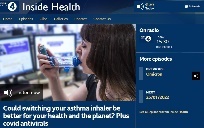 BBC Inside Health (Radio 4): PANORAMIC and anti-virals featured7“BBC Inside Health speak to Nerys from North Wales who has started antiviral treatment for her Covid infection. They also explore new drugs with virologist Dr Elisabetta Groppelli and Prof Chris Butler who is running the clinical trial – PANORAMIC – designed to pinpoint who is likely to benefit from antivirals the most. (Skip to 15min in for anti-virals)” https://www.bbc.co.uk/sounds/play/m0013hry8 Working or studying on site: have you reported your LFD results this week? 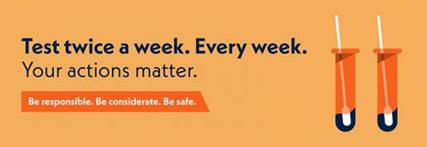 8A quick reminder that as it is Friday please can you ensure you report your last LFD test result (positive, negative and void) to both the University’s Early Alert Service and the NHS by close of business today. It’s much easier to remember to test twice a week if you choose the days and times that will work best for you, and then build this into your routine. The quickest and simplest way to report your LFD result to the University is via your quick reporting link as soon as you have the result. If you obtained a box of LFDs from the University you would have received a quick reporting link via SMS and email. If you have received LFDs from the NHS or any other source, you can set up a link by going to the “Get Quicklink” button on the view my details page on the EAS website to make reporting much easier from mobile devices. You can pick up LFD test kits from one of the University's LFD Collect distribution points. Our department has its own LFD Collection point at reception in RPC, or from Jessy in the Gibson Building. LFD tests are free and all you need is your University card or your Single Sign-On details.  If it is impractical for you to use the University/College LFD collection points, then there is also a government route available for home delivery or pharmacy collection of LFDs. Thank you for regularly reporting your LFD results. It helps reassure the University community that staff and students are taking individual responsibility to minimize the risk of COVID-19; and demonstrate that LFDs are being used at the University to the government and the broader community.9Now Open - “Have Your Say” Bodleian Libraries’ Reader Survey9The Bodleian Libraries is undertaking a readership-wide survey to understand readers’ perceptions and expectations of the Bodleian's collections and services and to help guide strategic planning.The survey, which runs until 19 February, is open to all readers across the University, including academics, researchers, students, and staff, as well as external researchers and alumni. All responses are confidential.The survey, which takes approximately 10 minutes to complete, is available at: Reader surveys | Bodleian LibrariesFurther information is available here:Have your say: Bodleian Libraries’ Reader Survey, 17 January – 19 February 202210PANORAMIC Trial is recruiting10Have you tested positive for COVID-19 and experiencing COVID-19 symptoms, starting in the last five days?  Are you aged 50 or over? Or aged 18 or over with an underlying health condition? Then you could be eligible to join the PANORAMIC Trial and help to find new treatments for COVID-19. The PANORAMIC Trial aims to find antiviral treatments to improve symptoms and reduce hospital admissions for people with COVID-19. To find out more or register for the trial, please visit www.panoramictrial.org11Beyond Words . . . Images from the COVID-19 Pandemic - our OneTeamOneOUH book launches11OUH are launching our new OUH Book Beyond Words . . . Images from the COVID-19 Pandemic #OneTeamOneOUH. Beyond Words is a permanent record of images to mark an extraordinary time in the personal and professional lives of all our OneTeamOneOUH staff. It has been designed and produced in-house by our Communications and Oxford Medical Illustration (OMI) teams and includes photos taken by staff working throughout OUH.Oxford Hospitals Charity's generous support has made Beyond Words possible. Thanks to funding from the Charity, printed copies of the books are being provided free of charge to all staff who have requested one, and we will also be providing printed copies for our volunteers and our governors who have been part of our OneTeamOneOUH throughout the COVID-19 pandemic over the past 2 years.Beyond Words . . . Images from the COVID-19 Pandemic is also available to read online.From the Green Impact teamThese will usually be obvious, and usually come from Charlotte Thomson-Grant.From the Green Impact teamThese will usually be obvious, and usually come from Charlotte Thomson-Grant.1Are you tempted to try vegan this January?  1Veganuary inspired and supported more than half a million people to try vegan during the 2021 campaign. Sign up now to give it a go.Also, if you can, visit the Meat the Future Exhibition at the Oxford Museum of Natural History - this is led by our department LEAP project and is running until 8 May 2022.2Environmental Sustainability Newsletter – January 20222Welcome to 2022 we wish you all a joyful and sustainable year to come.Due to the current work from home restrictions, we have decided to postpone our Sustainable Food Month plans until we are able to meet in person. Despite this news, we still have many more initiatives to look forward to…To read more in the January edition please follow this link: http://newsletter.admin.ox.ac.uk/q/1HqZuQoMHjpcybxDZ0f9h/wv Research news and blog postsCheck the department website news page (https://www.phc.ox.ac.uk/news ) for anything published since the last newsletter.  Typically, you can copy and paste the first paragraph from the top of each news story here as the description, but you might need to tweak it slightly to make sure it makes sense.Research news and blog postsCheck the department website news page (https://www.phc.ox.ac.uk/news ) for anything published since the last newsletter.  Typically, you can copy and paste the first paragraph from the top of each news story here as the description, but you might need to tweak it slightly to make sure it makes sense.Nothing more recent than 16 December 2021 so included 4 of the most recent publicationsNothing more recent than 16 December 2021 so included 4 of the most recent publications1COVID-19 infection more likely than vaccines to cause rare cardiovascular complications1Led by the University of Oxford, a team of UK-based researchers have today reported results of the largest ever study to compare the risks of cardiovascular events, such as myocarditis, pericarditis, and cardiac arrhythmia, between different vaccines and COVID-19 infection, and the first to investigate the association between cardiac events and the Oxford-AstraZeneca vaccine.https://www.phc.ox.ac.uk/news/covid-19-infection-more-likely-than-vaccines-to-cause-rare-cardiovascular-complications2Recruitment begins for national community COVID-19 antiviral trial2Researchers from the University of Oxford have today started recruiting participants for a first-of-its-kind clinical trial to test novel antiviral COVID-19 treatments for use early on in the illness by people in the community with COVID-19 and those who are at higher risk of complications – partnering with the National Institute for Health Research (NIHR) and working with colleagues in several UK universities, and the NHS UK-wide.https://www.phc.ox.ac.uk/news/oxford-begins-to-recruit-for-community-covid-19-antiviral-trial3Lights, Camera, Action!3The Primary Care Teaching Group and local local film-maker reflect on their experience of producing videos designed to support and enhance student learning.  https://www.phc.ox.ac.uk/news/blog/lights-camera-action4Dr Flu: The Shoe Must Go On!4Meirian Evans is a 5th year medical student and the producer of Tingewick 2021. Here, she throws light on the glorious, sequined world of Oxford medical students’ annual show.https://www.phc.ox.ac.uk/news/blog/dr-flu-the-shoe-must-go-onFundingThis section should all come from the news inbox. Here I’d put the Funder name (e.g. NIHR / MRC / etc) followed by the opportunities title.Sometimes there isn’t much, in which case it’s fine to let any open calls stay from the previous week. Try to keep it to just a single sentence for the description if needed.FundingThis section should all come from the news inbox. Here I’d put the Funder name (e.g. NIHR / MRC / etc) followed by the opportunities title.Sometimes there isn’t much, in which case it’s fine to let any open calls stay from the previous week. Try to keep it to just a single sentence for the description if needed.ExampleExample Funder: Example funding title (hyperlink this to the funders webpage)ExampleApplication deadline: e.g. 20 April 2021, 3pm 1Oxford-BMS: Fellowship call now open for 20221Pre-application deadline: 24 January 2022.This prestigious 3-year Fellowship aims to stimulate new scientific discovery and translation and to facilitate skills and people transfer between researchers in academia and industry. This is a great opportunity to work on projects with industry co-development and support over the duration of the project. 2Institute of Developmental and Regenerative Medicine (IDRM): Fellowships now open2Application deadline: 2 February 2022, 12pmAre you a mid-career researcher with an outstanding record and an ambitious research plan? The Institute of Developmental & Regenerative Medicine is looking for outstanding early career researchers seeking a stimulating and supportive environment in which to establish their research group as externally funded fellows.For further information, visit: https://www.idrm.ox.ac.uk/join-us/fellowshipsTalks and seminarsSame guidance as for funding, really.If there are few events, let some stay from the previous week if they haven’t passed.You can generally format them as above as well.

If something is part of a larger programme of multiple events, I usually name the programme, upcoming event, and link to the full programme of events on the external website.Talks and seminarsSame guidance as for funding, really.If there are few events, let some stay from the previous week if they haven’t passed.You can generally format them as above as well.

If something is part of a larger programme of multiple events, I usually name the programme, upcoming event, and link to the full programme of events on the external website.1Industry Insight Seminar Series (IISS) - BridgeBio Pharma: Turning Translational Academic Research into Medicines for Patients with Genetic Diseases1Tuesday 1 February 2022, 12:00 noon (to be held virtually)Title: BridgeBio Pharma: Turning Translational Academic Research into Medicines for Patients with Genetic DiseasesSpeaker: Anna Hakes, PhDCompany: BridgeBioFor more information and to register please click here: https://www.eventbrite.co.uk/e/industry-insights-seminar-series-tickets-131313804123If you would like to meet Anna Hakes, please contact sheena.lee@medsci.ox.ac.uk2Health Econometrics and Policy Evaluation Course27 March 2022 – 8 March 2022Last Booking Date for this Event: 28 February 2022This online course will serve as an introduction to some of the concepts and principles in the economics of health and health care.For more information, costing, and to book your place, please click HERE.3Justice and the Egalitarian Research Imperative3Wednesday 26 January 2022, 5.30pm (UK time)This event will take place online.In this talk, Prof London will further explore points raised in his new book, “For the Common Good: Philosophical Foundations of Research Ethics” (Oxford University Press)For more information and to register for the event please follow this link: https://www.conted.ox.ac.uk/events/view/justice-and-the-egalitarian-research-imperative4Using Outreach and Communication to Improve Diversity in Research426 January 2022, 12:30 – 13:30Online (MS Teams)Experience of reviewing ideas and documents from researchers Common researcher mistakes What makes people want to get involved with research & PPI panels? Q&ATo register, please click on this link.For more information, please contact Madeleine Tremblett or Maryam Ahmadyar.5Couldn’t find a link to the event anywhereAre you interested in your lab becoming Laboratory Efficiency Assessment Framework (LEAF) accredited?5Couldn’t find a link to the event anywhereTuesday 25 January, 10am – 11amJoin Martin Farley, Sustainable Labs Adviser at UCL and founder of LEAF, to learn how the framework can help you reduce your lab's environmental impact. The workshop will allow you to ask any questions you have about how the LEAF framework, and the Environmental Sustainability team, can support your submission.More information about LEAF can be found on our website, and you can register your lab now for this year’s award submission https://sustainability.admin.ox.ac.uk/leaf.Training and other opportunitiesAgain, same guidance as for talks and seminars.A short description here is useful, but no more than one or two sentences, ideally. Flag up / leave a comment on anything you are unsure of.Training and other opportunitiesAgain, same guidance as for talks and seminars.A short description here is useful, but no more than one or two sentences, ideally. Flag up / leave a comment on anything you are unsure of.1This was included in last week’s update, but the additional info wasn’t linked. I have sent the info doc in the email with this template.Call for WONCA Europe Scholarship 20221This was included in last week’s update, but the additional info wasn’t linked. I have sent the info doc in the email with this template.The WONCA Europe Scholarship Committee announces a Call for Candidates for the 2022 WONCA Europe Scholarship. One candidate can be selected to receive a € 2000 scholarship yearly for a maximum of 4 years.

For more information on how to apply for the scholarship please see further information HERE.

The applications should be submitted to SecretariatEurope@Wonca.net by March 1, 2022.

If you have any questions, please contact the WONCA Europe Secretariat.2NIHR: PhD Programme for Primary Care Clinicians2Applications deadline: 28 February 2022, 12 noonThis PhD programme will build a sustainable multi-professional clinical academic workforce to lead and implement research to underpin developments in primary care practice. 5 PhD studentships will be awarded to clinicians of all disciplines working in UK primary care. These studentships can be hosted at one of the 10 primary care research departments who are part of this consortium.For more information and details on how to apply please follow this link: https://www.spcr.nihr.ac.uk/doctoral-training-programme-for-primary-care-clinicians3Open Vacancies at Oxford Summer Courses3Oxford Summer Courses was founded by two Oxford University graduates and is an award-winning summer school, providing authentic Oxbridge style courses to students from all over the world. They are currently hiring tutors for the 2022 summer delivery period and details of these vacancies can be found on their website: https://oxfordsummercourses.com/tutor-opportunities/They are also hiring for a Head Office position - Academic Executive, details of this position can be found here: https://oxfordsummercourses.com/head-office-careers/ If you know anyone who may be interested in either of these positions, please feel free to share this information.4Not sure if relevant to our department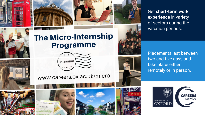 Micro-Internship Programme (Spring Vacation) now open!4Not sure if relevant to our departmentApplication deadline: 31 January 2022, 12 noonThe Micro-Internship Programme is now open, and all University of Oxford undergraduate and postgraduate students, both Taught and Research, can apply.The programme advertises over 350 exciting internships of up to five days in length during the Spring Vacation (14-18 March OR 21-25 March). Whilst most placements will be completed remotely, several will take place in person, guidance permitting.Explore the Micro-Internship Programme sector list to find out what is on offer this term and details of how to apply.5Not sure if relevant to our department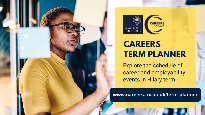 Hilary Term Careers Term Planner5Not sure if relevant to our departmentFrom skills workshops to info sessions and the Creative Careers Festival, the Oxford Careers Service has a wide range of exciting careers events and opportunities in Hilary term. You can learn CV writing techniques, improve your interview skills, explore a variety of employment sectors, and secure internships or jobs to set you up for the future.Applications are also open for skill development programmes in Hilary, such as the Oxford Strategy Challenge, Insight into Publishing, Insight into Strategy and Management, and more.Check out the Careers term planner for an overview of upcoming events and book your place.6Not sure if relevant to our departmentWadham College Visiting Fellowship and Research Associate positions available6Not sure if relevant to our departmentFor its Visiting Fellowships, Wadham College is seeking nominations for people who will already have an academic visitor affiliation with a department. Nominations are invited from members of a faculty, department or from individual senior members of the university.For further information, please see https://www.wadham.ox.ac.uk/about-wadham/jobs/academic/visiting-fellowships  For the Research Associates, Wadham has 3 posts available for current post-doc members of the University only who do not have a College association.  These posts are intended for anyone with a PhD or DPhil, or who will shortly graduate PhD or DPhil.For further information, please see https://www.wadham.ox.ac.uk/about-wadham/jobs/academic/research-associate-non-stipendiary 7Not sure if this can be condensed or put under a hyperlink?Mathematical biology conference of interest to Medical Sciences : “Inference for expensive systems in mathematical biology: is it a solved problem or do we need new methods?”7Not sure if this can be condensed or put under a hyperlink?Application deadline: 7 February 2022Abstract submissions are invited for presentations & posters for a conference on the intersection of statistical inference and mathematical biology. The conference will consist of a two day meeting held in the Mathematical Institute at the University of Oxford on 23rd-24th May 2022. The conference is partially funded by the London Mathematical Society and the Heilbronn Institute.Travel, accommodation and subsistence grants for UK-based early career researchers are available. Also funds are available to cover caring costs as a result of attending the conference. If you wish to apply for these funds please indicate so in the form.The purpose of this meeting is to bring together mathematical biologists and statisticians to share ideas about best practices for inference across a range of application areas in mathematical biology. Crucially, it will facilitate a dialogue between these two communities which speak largely different mathematical languages. The conference will focus on inference for computationally “expensive” systems in mathematical biology, such as systems of coupled, highly nonlinear ordinary and partial differential equations. Key outcomes of the conference will be to identify those application areas most in need of new inference methods and to expose mathematical biologists to recently developed statistical approaches.Abstracts on work either relating to statistical methods development (so long as those methods are applicable to biological systems) or on the application of statistical methods to solve biological problems. They are especially interested in presentations on biological problems where an inference solution has yet to be found (i.e. unsolved inference problems).The conference organising committee is committed to ensuring fair participation of individuals across all career stages, genders, races and ethnicities, ages, geographic locations, and universities. Please submit your application here: https://forms.gle/c2G3fXKxM51HEXWb6The deadline for applications is the 7th February 2022.8Sign up for online media and social media training 8held every two months, expression of interest requiredThames Valley research organisations including the NHS, NIHR and Oxford universities are offering free online training for healthcare staff in media and social media. The two-and-a-half hour interactive session, held every two months, will help researchers engage the public in their work with topics including what makes a good story, the process of working with the media, interviews and different social media services. Click here to express an interest in attending a future session, delivered through video conferencing service Google Meet.PublicationsWe use the emails from “PHC (haiku)” to add the publications for the week. I’ve made a spreadsheet that will automatically format them and hyperlink them.Any others that people email in should be formatted like so:Article title (hyperlinked to the article)Authors JournalIf there are a lot of authors, which sometimes happens, then feel free to cut off most of them leaving only 5 or so names and add ‘et al’ (means ‘and others’) to the end.PublicationsWe use the emails from “PHC (haiku)” to add the publications for the week. I’ve made a spreadsheet that will automatically format them and hyperlink them.Any others that people email in should be formatted like so:Article title (hyperlinked to the article)Authors JournalIf there are a lot of authors, which sometimes happens, then feel free to cut off most of them leaving only 5 or so names and add ‘et al’ (means ‘and others’) to the end.1Here’s where (and how) you are most likely to catch COVID – new studyTrish Greenhalgh, Jose-Luis Jimenez, Shelly Miller, Zhe PengThe Conversation2What would it take to meaningfully attend to ethnicity and race in health research? Learning from a trial intervention development studyTanvi Rai, Lisa Hinton, Richard McManus, Catherine PopeWiley Online Library3Why don’t people receive a psychosocial assessment in emergency departments after self-harm?Amelia TalbotNational Elf Service